REPUBLIQUE FRANCAISE----------------NOUVELLE-CALEDONIE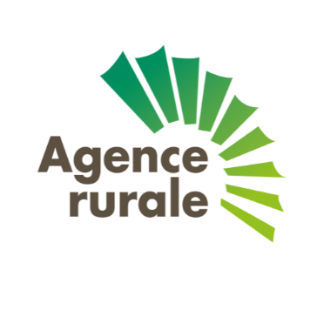 --------------Grillage 1 m55, mailles 15x15Poteaux diamètre 12 cm (pinus, gaïac ou métal.), longueur 2m 30 minimum.Piquets intermédiaires métalliques ou gaïac, longueur 2 m10 minimum  Poteaux de tir et jambes de force tous les 100 m maximum (en fonction du terrain)Espacement minimum entre poteaux : 9 m conseillé avec tolérance jusqu’à 12 m.Si espacement de 12 m entre les poteaux, mettre au minimum 3 piquets intermédiaires, si espacement de 9 m, mettre au minimum 2 piquets. Le grillage doit être parfaitement tendu et hermétique à tout passage (creux et passages de creek) Un fil de fer barbelé est préconisé au ras du sol mais non obligatoireLe grillage ne doit pas être posé sur les arbresLa barrière une fois posée doit être régulièrement entretenue (pare-feu)L’ensemble des travaux doit être réalisé dans les 12 mois, à compter de la date de signature de la convention. En cas de non-respect des obligations prévues par convention un remboursement des sommes indûment perçues sera mis en place en application de l’article VI de la délibération régissant la présente mesure.